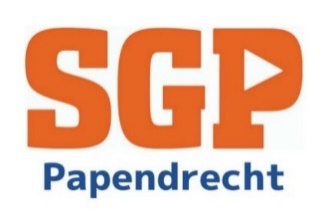 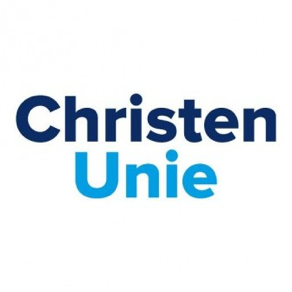 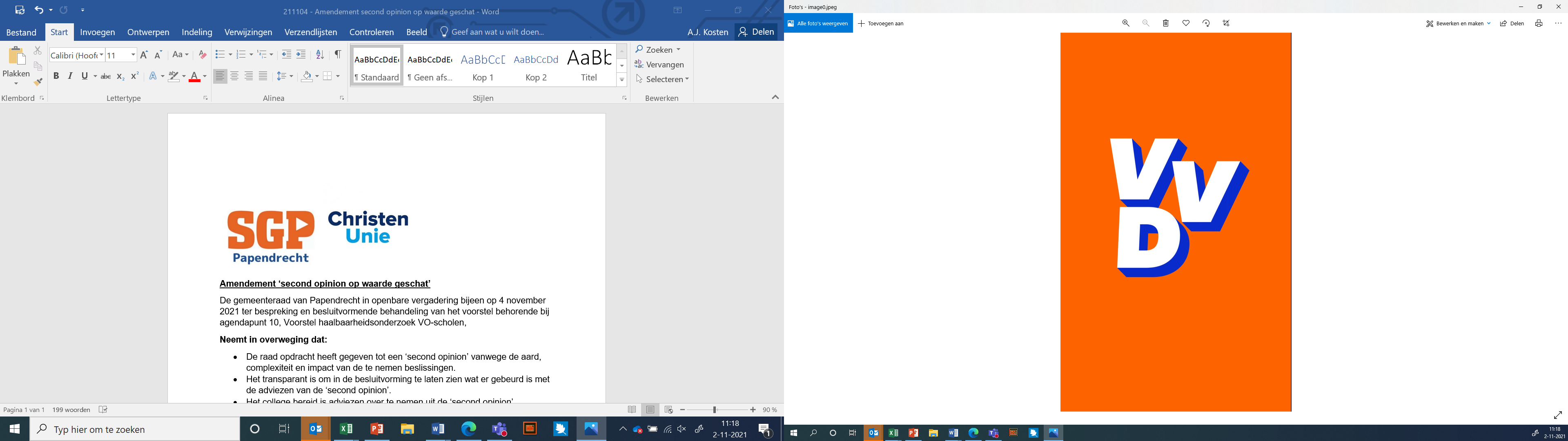 Amendement ‘second opinion op waarde geschat’De gemeenteraad van Papendrecht in openbare vergadering bijeen op 4 november 2021 ter bespreking en besluitvormende behandeling van het voorstel behorende bij agendapunt 10, Voorstel haalbaarheidsonderzoek VO-scholen, Neemt in overweging dat:De raad opdracht heeft gegeven tot een ‘second opinion’ vanwege de aard, complexiteit en impact van de te nemen beslissingen.Het transparant is om in de besluitvorming te laten zien wat er gebeurd is met de adviezen van de ‘second opinion’.Het college bereid is adviezen over te nemen uit de ‘second opinion’.Van mening zijnde dat:De raad waarde hecht aan de adviezen vanuit de ‘second opinion’.De raad het belangrijk vindt dat adviezen mee genomen worden en gestalte krijgen in het vervolgtraject.Een nieuw college een goede startpositie heeft om het proces rond de VO-scholen te vervolgen.Besluit:Het besluit als volgt te wijzigen door het toevoegen van een beslispunt:7. Het college opdracht te geven om invulling te geven aan de reactie van het college op de second opinion (d.d. 10 september 2021) van de ICS-adviseur, conform de memo van het college (d.d. 7 oktober 2021).En gaat over tot de orde van dag.Arjan Kosten, 			Jaco van Erk,			Sophia de KeizerSGP					ChristenUnie				VVD